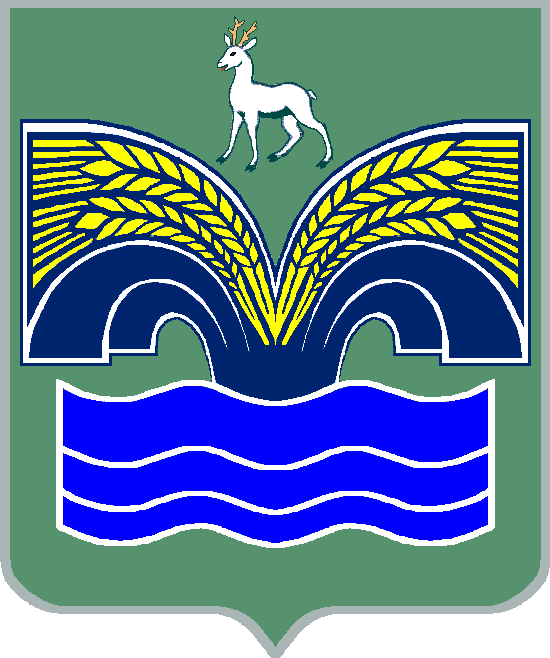 АДМИНИСТРАЦИЯСЕЛЬСКОГО ПОСЕЛЕНИЯ СВЕТЛОЕ ПОЛЕМУНИЦИПАЛЬНОГО РАЙОНА КРАСНОЯРСКИЙСАМАРСКОЙ ОБЛАСТИПОСТАНОВЛЕНИЕот 24 августа 2023 года № 67О внесении изменений в реестр мест (площадок) накопления твердых коммунальных отходов, расположенных на территории сельского поселения Светлое Поле муниципального района Красноярский Самарской областиРуководствуясь Федеральным законом от 06.10.2003 № 131-ФЗ «Об общих принципах организации местного самоуправления в Российской Федерации», в соответствии с частью 2 статьи 8, частью 4 статьи 13.4 Федерального закона от 24.06.1998 № 89-ФЗ «Об отходах производства и потребления» Администрация сельского поселения Светлое Поле муниципального района Красноярский Самарской области, ПОСТАНОВЛЯЕТ:Внести изменение в Постановление Администрации сельского поселения Светлое Поле муниципального района Красноярский Самарской области от 15.05.2019 г. № 65 «Об утверждении реестра мест (площадок) накопления твердых коммунальных отходов, расположенных на территории сельского поселения Светлое Поле муниципального района Красноярский Самарской области» -  пункт 5 читать в следующей редакции (Приложение № 1):        2. Опубликовать настоящее постановление в газете «Красноярский вестник» и разместить на официальном сайте Администрации муниципального района Красноярский Самарской области в разделе Поселения /Сельское поселение Светлое Поле/.              3. Настоящее постановление вступает в силу со дня его официального опубликования.   4. Контроль за исполнением настоящего постановления оставляю за собой.Глава сельского поселения Светлое Поле  муниципального районаКрасноярский Самарской области                                          И.А.Старков  Приложение № 1 к постановлению Администрации  сельского поселения Светлое Полемуниципального района Красноярский Самарской области от  24.08.2023г. № 67                                                      Реестр мест (площадок) накопления твердых коммунальных отходов, расположенных на территории сельского поселения Светлое Поле муниципального района Красноярский Самарской областиПриложение № 2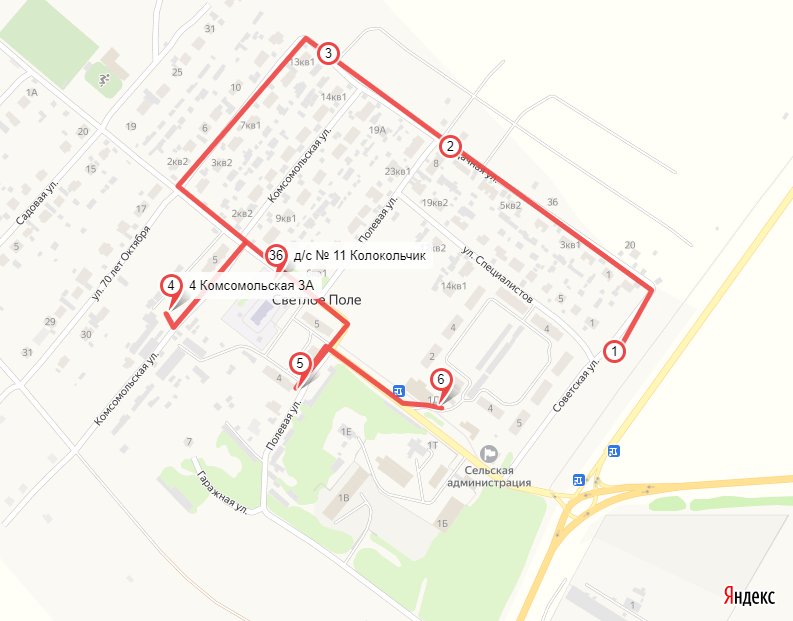 Географические координаты площадки накопления ТКО –53.501210, 50.253562 № п/пДанные о нахождении мест(площадок) накопления ТКОДанные о технических характеристиках мест (площадок) накопленияДанные о технических характеристиках мест (площадок) накопленияДанные о технических характеристиках мест (площадок) накопленияДанные о технических характеристиках мест (площадок) накопленияДанные о технических характеристиках мест (площадок) накопленияДанные о собственниках мест (площадок) накопления твердых коммунальных отходовДанные о собственниках мест (площадок) накопления твердых коммунальных отходовДанные об источниках образования твердых коммунальных отходов, которые складируются в местах№ п/пАдресМатериал покрытия Площадь контейнерной площадки, кв.м.КартаКоличество контейнеровОбъем одногоконтейнера накопителя, м.куб.для ЮЛ: полное наименование и ОГРН, адресдля ИП: Ф.И.О., ОГРН записи в ЕГРИП, адрес регистрации по м/ж; для ФЛ: Ф.И.О., серия, номер и дата выдачи паспорта или иного документа, удостоверяющего личность, адрес регистрации по м/ж, контактные данные)123456789105446368, Самарская область, Красноярский район, поселок Светлое Поле, ул. Комсомольская, 3Аасфальт12 кв.м30,75  м.куб. Администрация сельского поселения Светлое Поле муниципального района Красноярский Самарской области, 1056376011130, Самарская область, Красноярский район, п. Светлое Поле, ул. Советская,3 -жители поселка Светлое Поле, ул. Комсомольская, 70 лет Октября, Липовая, Спортивная, Садовая